Thank you so much for being so thoughtful and kind during Staff Appreciation Week! I really appreciate all you do! You are wonderful!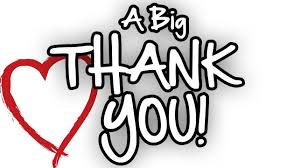 Please continue to work on the 100th Day of School project. Due to the recent storm days we expect the 100th Day of School will be on Thursday, February 25th. Please send the projects in, on or before, Thursday, February 25th. (In the event of another storm day, our 100th day will be delayed. We will keep you informed.) The children are getting excited!  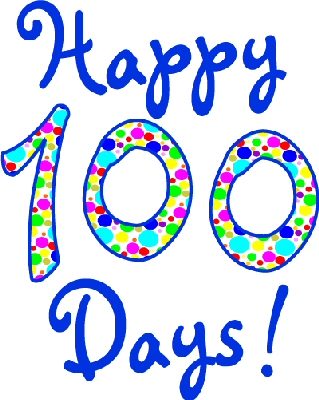 Sincerely,Mrs. Corcoran 